Конспект урока чтения(для 4 «Б» класса)Учитель: В.В. КонстантиноваТема: стихотворение А.Плещеева «Первые весенние цветы»Цель: познакомиться с новым произведением,  расширить представления о цветах.Задачи:- продолжать развивать навык чтения;- обогатить словарь новыми словами;- развивать интерес к чтению;- воспитывать позитивное отношение к природе;- продолжать учить детей, говорить правильно, используя ударение.Пятнадцатое апреля.Классная работа.Прочитай стихотворение. (слайд 2)Алексей Плещеев«Первые весенние цветы»Ещё не растаял последний снежок,А смотрит уж нежный подснежник-цветок.За ним и фиалка проснулась от сна,Глазок свой лиловый открыла она.Вот ландыш белеет в затишье лесном,Глядит незабудка, склонясь над ручьём. Рассмотри картинки. (слайд 3, 4) Напиши ответы. (слайд 5)Как называются эти цветы?Какого цвета эти цветы?Какой тебе нравится?Домашнее задание по чтению: (слайд 6)Прочитайте стихотворение. Нарисуй цветок, который тебе понравился?ПодснежникФиалкаЛандышНезабудка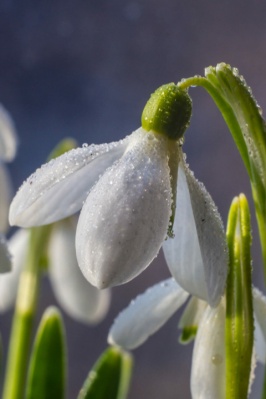 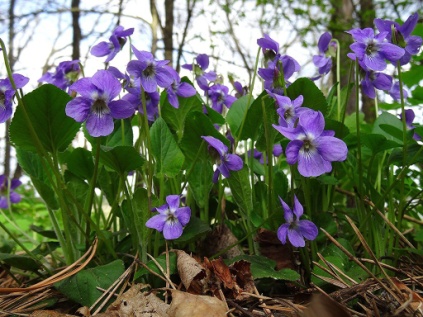 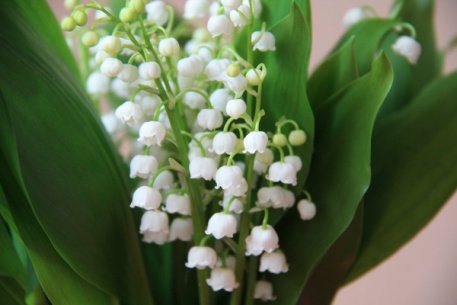 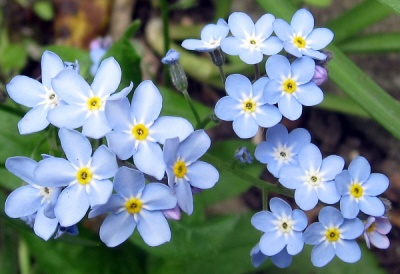 